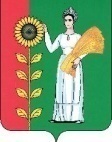 СОВЕТ  ДЕПУТАТОВ  СЕЛЬСКОГО  ПОСЕЛЕНИЯ                                       БОГОРОДИЦКИЙ  СЕЛЬСОВЕТ                                                                                                        Добринского муниципального районаЛипецкой  области 39 сессия V созываР Е Ш Е Н И Е   13.10. 2017г.                            ж.д.ст.Плавица	                №87-рсО принятии имущества из собственности Добринского  муниципального района в муниципальную собственность сельского поселения Богородицкий сельсовет безвозмездноРассмотрев обращение администрации сельского поселения Богородицкий сельсовет Добринского муниципального района о принятии имущества из собственности Добринского муниципального района  в муниципальную собственность сельского поселения Богородицкий сельсовет безвозмездно , руководствуясь Законом Российской Федерации от 06.10.2003 года №131-ФЗ «Об общих принципах организации местного самоуправления в Российской Федерации», Законом Липецкой области от 24.05.2010 года №390-ОЗ «О порядке передачи и приема объектов государственной и муниципальной собственности», Уставом сельского поселения Богородицкий сельсовет, учитывая решение постоянной комиссии  по экономике, бюджету, муниципальной собственности и социальным вопросам, Совет депутатов сельского поселения Богородицкий сельсовет  РЕШИЛ:1.Дать согласие на принятие имущества из собственности Добринского муниципального района в муниципальную собственность сельского поселения Богородицкий сельсовет  безвозмездно согласно прилагаемому перечню.             2.Главному специалисту -эксперту администрации сельского                             поселения Богородицкий сельсовет (Коробкина Н.М.) осуществить необходимые действия по передаче имущества в соответствии с нормами действующего законодательства и внести соответствующие изменения в реестр муниципальной собственности сельского поселения.3.Настоящее решение  вступает в силу со дня его принятия.Председатель Совета депутатовсельского поселения			                 Богородицкий сельсовет                                                     А.И.Овчинников         Приложение      к решению Совета депутатовсельского поселения Богородицкий    сельсовет № 87 –рс от 13.10.2017ПЕРЕЧЕНЬимущества передаваемого из собственности Добринского муниципального района в собственность сельского поселения Богородицкий сельсовет безвозмездно№п/пНаименование имуществаБалансоваястоимость в рублях Остаточная стоимость в рублях 12341Здание, назначение: нежилое, Наименование: трансформаторная подстанция, 1979 г.Общая площадь: 43,9 кв.мКоличество  этажей -1По адресу :Липецкая область, Добринский район, с/п Богородицкий сельсовет, ж.д.ст.Плавица,Кадастровый номер  48:04:1790102:6732923,000,002Сооружение , назначение :комплексная  трансформаторная подстанцияНаименование:  комплексная  трансформаторная подстанция,1979гОбщая площадь :  0,2 кв.мПо адресу: Липецкая область, Добринский район, с/п Богородицкий сельсовет ж.д.ст.Плавица Кадастровый номер 48:04:1790102:64513,50,00